Mrk:Mrk:Lev. adresse:Lev. adresse:Ordernr:Ordernr:Kunde:Kunde:Merkes: Merkes: Merkes: Merkes: Lev. dato:Lev. dato:Byggeplasskontakt / Telefon:Byggeplasskontakt / Telefon:Byggeplasskontakt / Telefon:Byggeplasskontakt / Telefon:Dim.ØSpirorørSpirorørBendBendBendBendBendBendNippelNippelNippelSpjeldSpjeldDim.Ø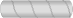 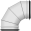 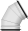 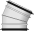 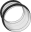 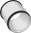 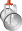 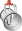 Dim.ØCK 2,4 mCK 2,4 mHV-90°HV-45°HV-30°HV-30°HV-15°HV-15°HIHIHILHIS Typ 1HISCTyp38010012516020025031540050063080010001250Dim.ØIrisspjeldIrisspjeldInnløpsrørInnløpsrørInnløpsrørInnløpsrørKortbendKortbendKortbendKortbendMuffeMuffeDim.Ø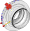 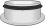 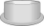 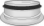 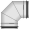 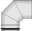 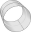 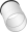 Dim.ØHRSIHRSIHSKHSKMHSNHSNHIBK N/NHIBK N/NHIBK M/NHIBK M/NHMHILM8010012516020025031540050063080010001250Dim.ØRenselokkRenselokkRenselokkEndelokkEndelokkEndelokkEndelokkKlammerM8/10VuggeInsp. lukeDim.Ø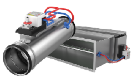 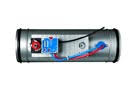 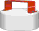 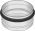 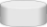 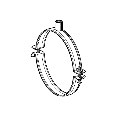 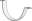 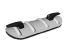 Dim.ØREACT VREACT VREACT KNXHÄLHHÄLMHHÄLMHHÄL / NHÄL / NHÄLM  /MHÄLM  /MHRUK8010012516020025031540050063080010001250Dim.ØPåstikkPåstikkT-rørT-rørReduksjonerReduksjonerReduksjonerReduksjonerDim.ØPåstikkT-rørReduksjonerReduksjonerReduksjonerReduksjonerDim.Ø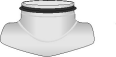 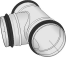 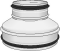 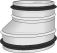 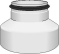 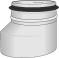 Dim.ØDim.ØHPSHTKHTKHFCHFCHFBHFCMHFBMDim.ØHPSHTKHFCHFBHFCMHFBM80-    80500-    200100-  80500-    250100-100500-    315125-  80500-    400125-100500-    500125-125630-      80160-  80630-    100160-100630-    125160-125630-    160160-160630-    200200-  80630-    250200-100630-    315200-125630-    400200-160630-    500200-200630-    630250-  80800-    125250-100800-    160250-125800-    200250-160800-    250250-200800-    315250-250800-    400315-  80800-    500315-100800-    630315-125800-    800315-1601000-  200315-2001000-  250315-2501000-  315315-3151000-  400400-  801000-  500400-1001000-  630400-1251000-  800400-1601000-1000400-2001250-  250400-2501250-  315400-3151250-  400400-4001250-  500500-  801250-  630500-1001250- 800500-1251250-1000500-1601250-1250LYDDEMPERELYDDEMPERE RDa    RDb    SORDOa    SORDOb RDa    RDb    SORDOa    SORDOb RDa    RDb    SORDOa    SORDOb RDa    RDb    SORDOa    SORDOb RDa    RDb    SORDOa    SORDOb RDa    RDb    SORDOa    SORDOb RDa    RDb    SORDOa    SORDObLengdeLengdeLengdeLengdeLengdeLengdeLengdeLengdeLengdeDim.30030050060080090011001200100125160  200250  3154005006308001000Div.MONTASJEMATERIELLAnt.MONTASJEMATERIELLAnt.SuperVing - 4,2x13 – 1000xVeggfeste 40x40Swegondrill - 4,2x13 – 1000xHjørnekryssSupertex - 4,8x19 - 250xPendelfeste U3x2Slaganker m/krave M8 – 100xGjstag M8 2mKlammer til lamellmatteGjstag M8 rillet 1mKlammer til P7Smartoppheng M8Grunnplate M8/10Langmutter M8Vertigo treskrue - M8Vippebolt 8x100Skrue M8 x 30 – 100xL-jern 83x33x2,5Flensmutter - M8 – 100x          Z-jern 53x33x36Kombiskrue M8x50Trapezhenger M8Kombiskrue M8x100Acryl fugemasse Stativrør 35x35x1,5 (3m)VVS-tape -75mm Hjørne 40x40x2Isol.skrue 4,8x60Fot 40x40x2Isol.skive Ø40